Naslov: Individualno karierno svetovanje tudi preko spleta!Karierni centri vas vabimo, da izkoristite to čudno obdobje za nekaj koristnega – udeležite se individualnega kariernega svetovanja (preko spleta, seveda!). Še vedno smo tu za vas, da vam pomagamo na vaši karierni poti. 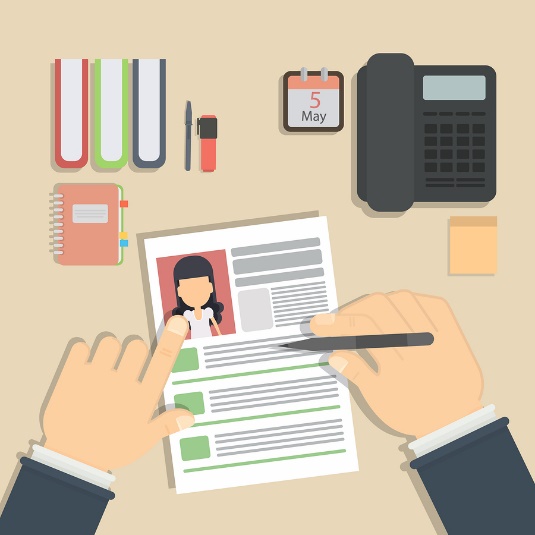 Z našimi svetovalci se lahko dogovorite za pregled CV-ja in motivacijskega pisma, če pa rabite pogovor o kariernih izzivih v zvezi z iskanjem prakse, študentskega dela, zaposlitve, predstavitve delodajalcem, zaposlitvenih možnostih po zaključku študija ali nadaljevanju študija na 2. oz. 3. stopnji, vam svetujemo, da se prijavite na termin individualnega kariernega svetovanja. Ker si želimo za vsakega vzeti čas za pogovor, so potrebna predhodna naročanja na razpisane termine preko POPRa. Preko portala POPR boste imeli tudi možnost zbiranja informacij o udeležbah na svetovanjih in graditi svoj portfolio izobraževanj in dogodkov.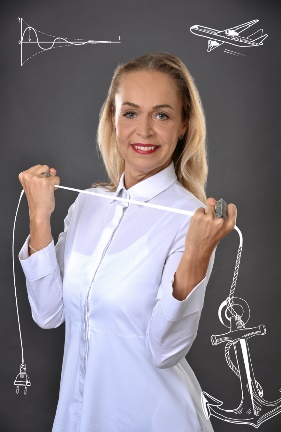 Kontakt: Andreja Jurček, karierna svetovalkae-mail: Andreja.jurcek@uni-lj.sigsm: 030 641 644